令和4年3月吉日PTA会員各位　　湖北台東小学校PTA会長　金児　美左保副会長　愛宕　綾子鈴木　早苗クラス委員アンケート早春の候、保護者の皆さまにおかれましては、益々ご健勝のこととお喜び申し上げます。
3学期になり、PTA本部でも新年度の準備をスタート致しました。新学期に先立って、クラス替えの無い現1・3・5年生のクラス委員選出を行いますので、お知らせいたします。下記の表をご確認いただき、アンケートにご協力の程、宜しくお願いいたします。＊今回はスムーズかつ安全なアンケート回収・集計作業のため、Googleフォーム（注）を使用致します。右の実施方法を確認の上、アンケート回答にご協力お願いいたします。WEBでの回答を希望しない場合は右下のアンケートを記入していただき、担任の先生へご提出ください。
＊WEBアンケートでの集計は、東小PTAにおいて、初めての実施となり、不手際ややりづらい点などあるかとは思いますが、今後のPTA活動を見据えて実施致します。ご理解とご協力を宜しくお願い致します。尚、不明点がある場合は問合せ先までお願い致します。（注）Googleフォームとは、Googleが無料で提供する、お問い合わせやアンケート用のフォーム作成ツールです。Google chromeのツールの一部で、近年多様化されています。セキュリティについて、リスクは「0」とは言えませんが、高い安全性があります。＜クラス委員　及び　卒対委員(現5年生のみ)＞＜補足＞・本部役員(執行部・各運営委員含む)と地区委員になった年度は、クラス委員を引き受ける必要はありません。
・本部役員を2年以上勤めた場合、以降、兄弟の人数に係わらずクラス委員は免除となります。
・他の兄弟のクラス委員を引き受ける予定の場合は、アンケートに項目がありますので、入力（記入）して下さい。
・卒業対策委員はPTA役員には含まれません。選出に関しては、現5年生保護者様、全員が対象になります。
・アンケートの回答や提出がない場合、PTA本部にて役割を振り分けさせていただきますので予めご了承ください。・希望者多数の場合は、コロナ感染対策の為、お電話（手紙）にてご連絡し、調整させていただきます。
　・念のため、クラス委員を希望される方は電話番号の入力（記入）をお願いします。・入力（記入）頂いたお電話番号はクラス委員選出目的以外で使用することはありません。・電話番号入力（記入）不可の場合は、手紙でのやり取りをさせていただきます。PTAよりお手紙が渡された　場合（お子様経由となります）は、必ず、ご返信またはご連絡ください。・クラス委員決定のご連絡は、お電話またはお手紙にてお知らせ致します。4月中旬以降になりますので、連絡があるまでお待ちください。提出〆切　　2022年3月22日（火）≪アンケートの実施方法≫・下記のQRコードを携帯電話で読み取り、出てきたアンケートフォームにお答えください。・1児童につき、1回のアンケート回答をお願いします。・Gメールアドレス（Googleのアカウント）は、アンケート実施者には表示されません。・アンケート実施者は、東小学校のアカウントを使用しており、個人のアカウントではありません。←　アンケートQRコード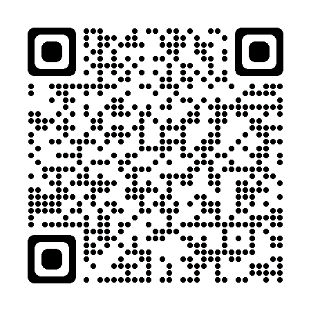 ※QRコードが読み取ることが出来ない場合は、下記のアンケートにご記入の上、担任の先生へご提出ください。問合わせ先：愛宕　(080-2193-3463)　　　　　　鈴木　(080-6185-6427)　　　　　　　　　　　　　　　　　　　　　　　　　　　　　以上きりとり　　年　　　組　児童名　　　　　　　　　　　　　　保護者名　　　　　　　　　　　　　　　　　　　　　　　　　　　　　　　　　　　（来年度在学するお子様の学年／　　　年　　　　年　　　　年）□　クラス委員を希望します。＜学級委員・ベルマーク委員・運動委員・行事委員・卒業対策委員(現5年生のみ)の中からお選びください＞　　　　　　第一希望　　　　　　　　　　委員　　　　　第二希望　　　　　　　　　　委員　　　　　　　　　　　　　　　　　　　　　　　　　　電話番号（任意）　　　　　　　　　　　□　来年度はクラス委員を希望しない。□　来年度、本部役員・地区委員の予定です。　　□　本部役員を2年以上勤めました。　□　他の兄弟のクラス委員を引き受ける予定です。　（そのお子様の現学年とクラス　　　年　　組）役　　職定　員仕　事　内　容学級委員1名学級に関する諸行事等の調整（場合により、ベルマークの集計の手伝い）ベルマーク委員3名ベルマークの集計運動委員1名運動会の手伝い、PTAバレーボール大会応援等行事委員1名東っ子まつりの運営等卒業対策委員（現5年生のみ）2名卒業に関する諸行事の企画・運営・連絡調整等